ИП ЖАНТУАН ВИОРИКА МИХАЙЛОВНАУведомление о постановке на учет физического лица в налоговом органе№ 649069604 от 12.05.2022 г. УФНС России по ЯНАО (МИФНС № 1 по ЯНАО)ИНН: 				890509547797ОГРНИП: 			322890100011440Контактные данные:Юридический адрес: 	629804, ЯНАО, г. Ноябрьск, ул. Ясная, д. 1Тел.: 				+7(922)28-81-20E-mail: 			viorika.1@mail.ruОтдел продаж:Сайт: 				www.ironhorsecar.ruE-mail: 			ironhorsecar@gmail.comТел.: 				+7(922)05-00-181Банковские реквизиты: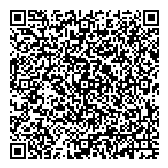 Расчетный счет:			  40802810700003270677Банк:					  АО "ТИНЬКОФФ БАНК"ИНН банка:				  7710140679БИК банка:				  044525974Корреспондентский счет банка:	  30101810145250000974Юридический адрес банка:	  127287 г.Москва, ул.Хуторская 2-я, д.38А, стр.26